Правописание НЕ с именами прилагательными 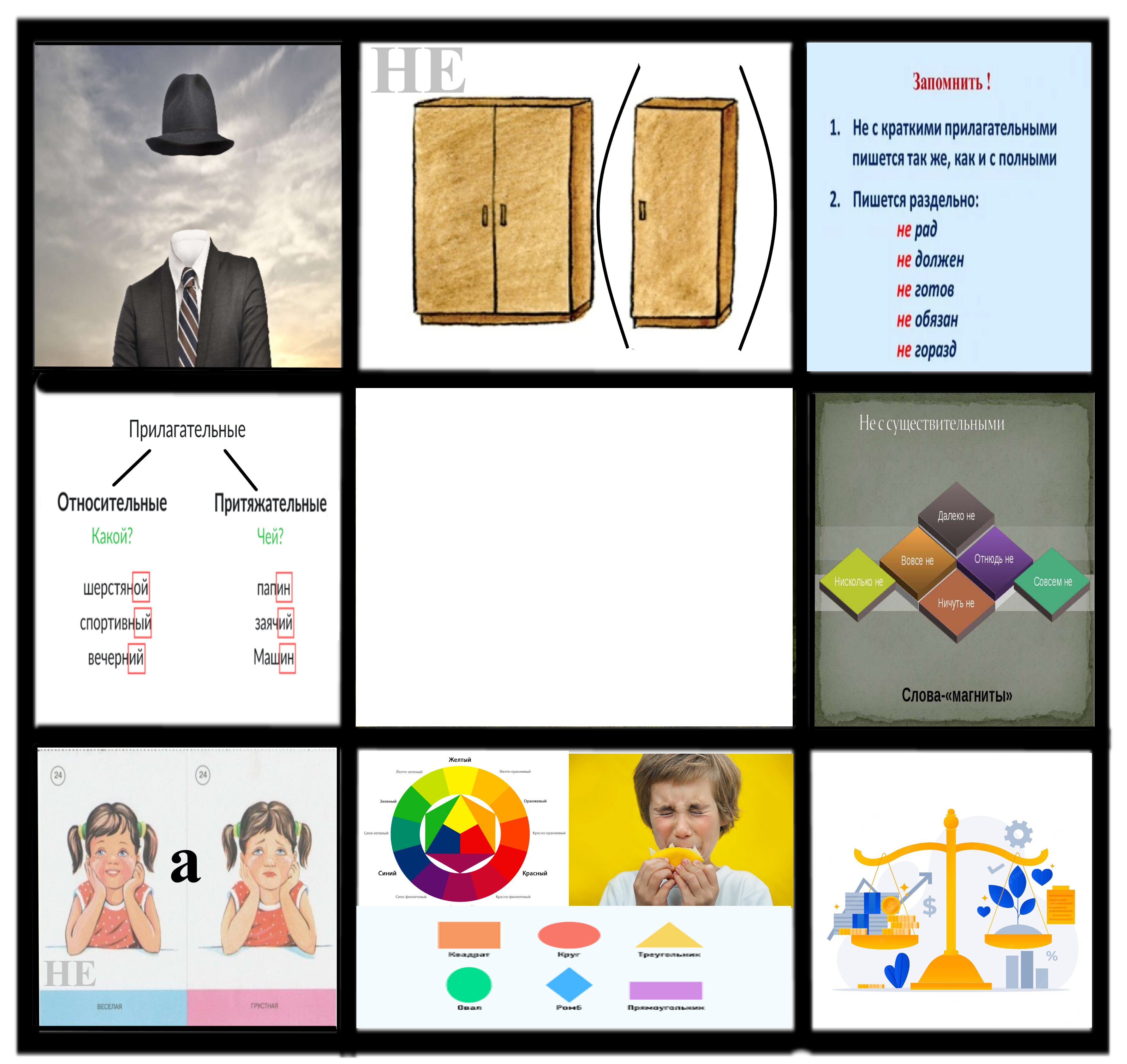 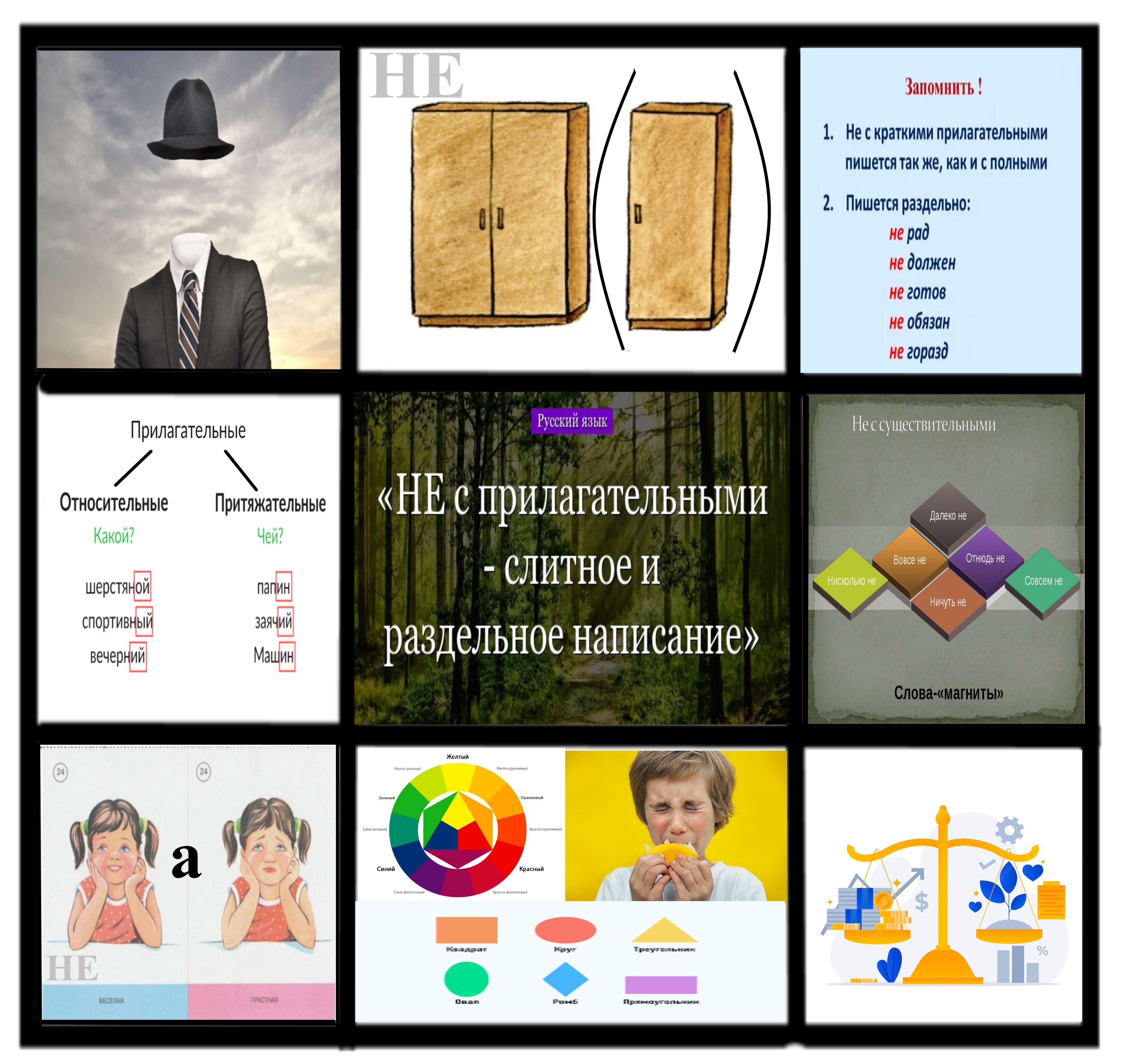 